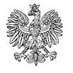 7 SZPITAL MARYNARKI WOJENNEJ Z PRZYCHODNIĄ      Samodzielny Publiczny Zakład Opieki Zdrowotnej    im. kontradmirała profesora Wiesława Łasińskiego               80-305 Gdańsk, ul. Polanki 117  		Gdańsk, dnia 20.05.2021 r.	INFORMACJA O OSZACOWANIU WARTOŚCI ZAMÓWIENIA PUBLICZNEGOw dostawach, usługach, robotach budowlanych zgodnie z art. 222 ust. 4 PzpPrzedmiot zamówienia:  DOSTAWA SPRZĘTÓW MEDYCZNYCH – APARATU EEG, LAMPY ZABIEGOWEJ, ROZWIERTAKÓW I STOŁU SEKCYJNEGOpostępowanie nr 144/2021/TPNazwa oraz adres Zamawiającego: 7 Szpital Marynarki Wojennej z Przychodnią Samodzielny Publiczny Zakład Opieki Zdrowotnej imienia kontradmirała profesora Wiesława Łasińskiego, 80 – 305 Gdańsk, ul. Polanki 117,tel.: 58 552 63 01, sekretariat@7szmw.pl , www.7szmw.pl.Nazwa i kod zamówienia według Wspólnego Słownika Zamówień (CPV): Część I – 33121100 – 5 ElektroencefalografyCzęść II – 33167000 – 8 Lampy chirurgiczneCzęść III – 33162200 – 5 Przyrządy używane na salach operacyjnychCzęść IV – 33192210 – 7 Stoły do badaniaTermin obowiązywania umowy: 8 tygodni od dnia podpisania umowyZamawiający zamierza przeznaczyć w przedmiotowym postępowaniu kwotę brutto: 253 470,09 zł w tym: część I – 80 676,00 zł, część II – 56 160,00 zł, część III – 30 628,80 zł, część IV – 86 005,29 zł                                                                                   kmdr dr n. med. Krzysztof SZABAT                                                                                Komendant                                                                                      7 Szpitala Marynarki Wojennej z Przychodnią                                                                                  Samodzielnego Publicznego Zakładu Opieki Zdrowotnej                                                                                   imienia kontradmirała profesora Wiesława Łasińskiego                                                                                  w Gdańsku